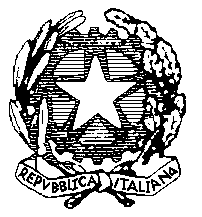 SCHEDA SINTETICA DEGLI INTERVENTI EFFETTUATI DAL GRUPPO OPERATIVO DI SUPPORTO PSICOPEDAGOGICO DELLA SCUOLA (GOSP)ALUNNO___________________________, Plesso __________________Classe_________________, Sez._________RIEPILOGO ASSENZE A.S. _______SEGNALAZIONI NEGLI ANNI PRECEDENTI A:ASSESSORATO P. I. COMUNE DI APPARTENENZAESITO………………………………………………………………………………………………………………………SERVIZI SOCIALIESITO………………………………………………………………………………………………………………………VIGILI URBANI/CARABINIERIESITO………………………………………………………………………………………………………………………TRIBUNALE PER I MINORIESITO………………………………………………………………………………………………………………………NEUROPSICHIATRIA INFANTILEESITO………………………………………………………………………………………………………………………GOIAMESITO………………………………………………………………………………………………………………………ALTRO (specificare)ESITO………………………………………………………………………………………………………………………Data                                                                             FIRMAIL GRUPPO OPERATIVO DI SUPPORTO PSICOPEDAGOGICO (GOSP)Ministero dell’Istruzione e del MeritoUfficio Scolastico Regionale per la Sicilia, Ambito Territoriale di CataniaOsservatorio di Area n. 8 Scuola________________SET.OTT.NOV.DIC.GEN.FEB.MAR.APR.MAG.TOTALEDATASINTESI INTERVENTO ANNO CORRENTEFIRMADELL’OPERATORE CHE HA SVOLTO L’INTERVENTO